АККРЕДИТАЦИОННЫЕ ПОКАЗАТЕЛИГосударственного бюджетного профессионального образовательного учреждения РС(Я)«Алданский медицинский колледж»КЛИНИЧЕСКАЯ МЕДИЦИНАСуммарный аккредитационный показатель по ГБПОУ РС(Я) «Алданский медицинский колледж»  клиническая медицина составил – 50 баллов.10.04.2023г.Министерство образования и наукиРеспублики Саха (Якутия)Государственное бюджетное профессиональное образовательное учреждение Республики Саха (Якутия)«Алданский медицинский колледж»(ГБПОУ РС (Я) «АМК»)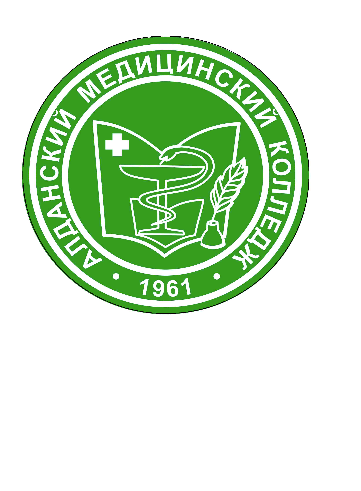 Саха Өрөспүүбүлүкэтин Үөрэххэуоннанаукаҕа министиэристибэтэСаха Өрөспүүбүлүкэтин бүддьүөтүнПрофессиональнайҮөрэхтээһин судаарыстыбаннайтэрилтэтэ«Алданнааҕы медицинэ колледжа»(СӨ БПҮСТ «АМК»)Быкова ул., д. 21, г. Алдан, 678902Тел./факс: (411-45) 37-5-19   Е-mail: amk.aldan@mail.ruОКПО 01966259 ОГРН 1031400015679   ИНН/КПП 1402005730/140201001_______________________________________________________________________________________Быкова ул., д. 21, г. Алдан, 678902Тел./факс: (411-45) 37-5-19   Е-mail: amk.aldan@mail.ruОКПО 01966259 ОГРН 1031400015679   ИНН/КПП 1402005730/140201001_______________________________________________________________________________________Быкова ул., д. 21, г. Алдан, 678902Тел./факс: (411-45) 37-5-19   Е-mail: amk.aldan@mail.ruОКПО 01966259 ОГРН 1031400015679   ИНН/КПП 1402005730/140201001_______________________________________________________________________________________№ п/пНаименование аккредитационного показателяКритериальное значение аккредитационного показателяКоличество баллов 1Наличие электронной информационнообразовательной среды (далее – показатель электронной среды) Имеется5 2Доля выпускников, трудоустроившихся в течение календарного года, следующего за годом выпуска, в общей численности выпускников по образовательной программе (далее – доля трудоустроившихся выпускников)81,3%20 3Участие обучающихся образовательной организации в оценочных процедурах, проведенных в рамках мониторинга системы образования (далее – показатель участия в оценочных процедурах)Принимали участие10 4Медианный результат предшествующей аттестации обучающихся образовательной организации в форме демонстрационного экзамена по образовательной программе (если образовательной программой предусмотрено наличие демонстрационного экзамена) (далее – медианный результат аттестации)Меньше медианного значения        0 5Доля педагогических работников, обеспечивающих освоение обучающимися образовательной программы, имеющих опыт деятельности не менее одного года в организациях, направление деятельности которых соответствует области профессиональной деятельности, в общей численности педагогических работников, реализующих образовательную программу (далее – доля педагогических работников по профилю)39%        10  6Доля педагогических работников, имеющих ученую степень и (или) ученое звание и (или) лиц, приравненных к ним, в общей численности педагогических работников, участвующих в реализации соответствующей образовательной программы среднего профессионального образования (далее – доля педагогических работников, имеющих ученую степень и (или) ученое звание и (или) лиц, приравненных к ним)0,5%       0 7Наличие внутренней системы оценки качества образования (далее – показатель системы оценки качества)        Имеется        5